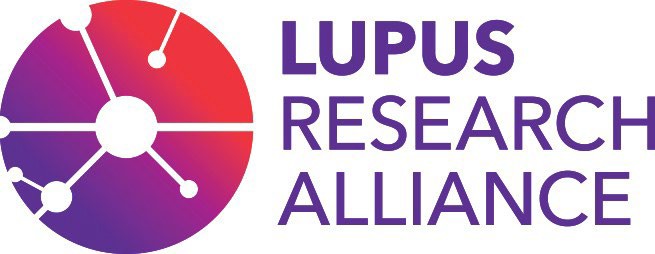 Payment & Administrative Information FormNOTE: Payment cannot be made to your institution until this form is receivedPrincipal Investigator’s Name, Degree, E-mail Address:Title of Research Project:Name of Sponsoring Institution:Name, e-mail address and telephone number of administrative contact for this project:TO BE COMPLETED BY INSTITUTION'S FINANCIAL OFFICER:Name, title, telephone number, e-mail address and mailing address (where express packages can be delivered, no PO boxes) of individual responsible for submitting annual financial reports and confirming payments for audit purposes:Institutional Grant Account Number (if applicable):ACH/Electronic Payments – preferred payment methodEmail address for electronic notification of payments:Bank Name:Bank Address:Bank Account Name:Bank Account Number:	For international:ACH/ABA #:	8. SWIFT/BIC #:Wire/ABA #:	9. IBAN:Financial Officer Signature/Title